\3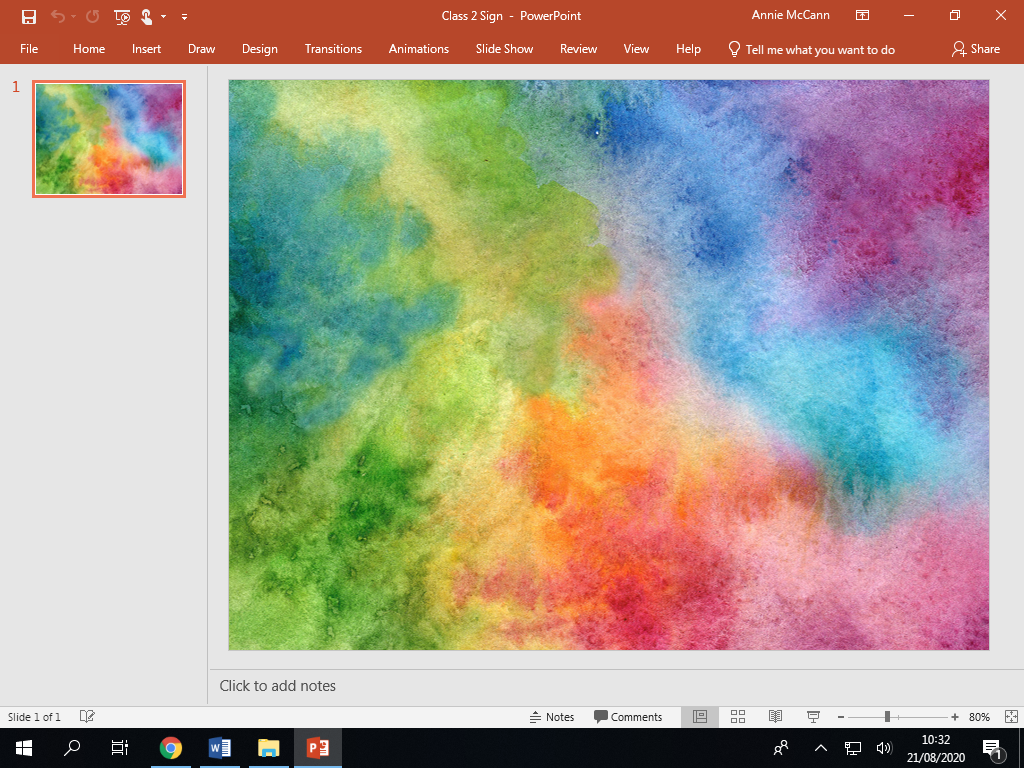 